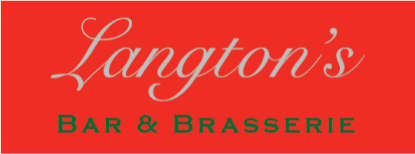 Bar MenuSoupSoup of the Day served with Bread & Butter								£5.95(Choice of 2 please check with server when ordering)Sandwich SelectionServed on Your Choice of White, Brown or Malted Bread with a Garden Salad, Yorkshire Crisps & Coleslaw.Mature Cheddar Cheese, Langton’s Chutney 							£5.95Tuna Mayonnaise, Cucumber 									£5.95Tomato or Cucumber, Cream Cheese 								£5.25Egg Mayonnaise, Mustard Cress									£6.25Honey Roast Ham, Grain Mustard 									£6.95Roasted Yorkshire Beef, Horseradish									£6.95Prawn & Crayfish, Spiced Marie Rose								£6.95Smoked Salmon, Cream Cheese									£6.95Toasted Sandwich SelectionServed on Your Choice of White, Brown or Malted Bread with a Garden Salad, Yorkshire Crisps & Coleslaw.Honey Roast Ham & Mature Cheddar Cheese							£7.50Mature Cheddar Cheese & Tomato 									£6.95Triple Decker BLT, Garden Herb Salad Mayonnaise 						£8.95SidesSkinny Fries 												£2.95Chunky Chips												£2.95Mixed Salad												£3.50Although the utmost care is taken, we cannot guarantee that our food is 100% free from allergens. Please ask for further assistance.